РОССИЙСКАЯ ФЕДЕРАЦИЯ
САМАРСКАЯ ОБЛАСТЬМУНИЦИПАЛЬНЫЙ РАЙОН БезенчукскийСОБРАНИЕ ПРЕДСТАВИТЕЛЕЙ СЕЛЬСКОГО ПОСЕЛЕНИЯ ПЕСОЧНОЕ  ЧЕТВЕРТОГО  СОЗЫВАРЕШЕНИЕ  ПРОЕКТО внесении изменений в решение Собрания представителей сельского поселения Песочное муниципального района Безенчукский Самарской области от 04.12.2019 г. № 181/76 «Об утверждении Порядка подготовки документации по планировке территории, разрабатываемой на основании решений администрации сельского поселения Песочное муниципального района Безенчукский Самарской области, и принятия решения об утверждении документации по планировке территории, порядка внесения изменений в такую документацию, порядка отмены такой документации или ее отдельных частей, порядка признания отдельных частей такой документации не подлежащими применению в соответствии с Градостроительным кодексом Российской Федерации»В соответствии с Федеральным законом от 02.08.2019 г. №283-ФЗ «О  внесении изменений в Градостроительный кодекс Российской Федерации и отдельные законодательные акты Российской Федерации», статьей 45 Градостроительного кодекса Российской Федерации, Уставом сельского поселения Песочное муниципального района Безенчукский Самарской области, Собрание представителей сельского поселения ПесочноеРЕШИЛО:1. Внести следующие изменения в Порядок подготовки документации по планировке территории, разрабатываемой на основании решений администрации сельского поселения Песочное муниципального района Безенчукский Самарской области, и принятия решения об утверждении документации по планировке территории, порядка внесения изменений в такую документацию, порядка отмены такой документации или ее отдельных частей, порядка признания отдельных частей такой документации не подлежащими применению в соответствии с Градостроительным кодексом Российской Федерации, утвержденный Собранием представителей сельского поселения Песочное муниципального района Безенчукский Самарской области от 04.12.2019 № 181/76 (Далее по тексту - Порядок):Дополнить Порядок пунктом 27 в следующей редакции: «В случае внесения изменений в проект планировки территории, предусматривающий строительство, реконструкцию линейного объекта, в части изменения, связанного с увеличением или уменьшением не более чем на десять процентов площади зоны планируемого размещения линейного объекта и (или) иного объекта капитального строительства, входящего в состав линейного объекта, в связи с необходимостью уточнения границ зон планируемого размещения указанных объектов, не требуется направление изменений насогласование в соответствии с частями 12.7 и 12.12 настоящей статьи при условии, что внесение изменений не повлияет на предусмотренные проектом планировки территории планировочные решения, а также на согласование в соответствии с частью 12.4 настоящей статьи при условии, что внесение изменений не повлияет на предусмотренные проектом планировки территории планировочные решения и не приведет к необходимости изъятия земельных участков и (или) расположенных на них объектов недвижимого имущества для государственных или муниципальных нужд».2. Опубликовать настоящее Решение в средствах массовой информации и разместить на   официальном сайте администрации сельского поселения  Песочное в сети "Интернет".3.   Настоящее Решение вступает в силу с момента его подписания.Председатель Собрания представителейсельского поселения Песочноемуниципального района БезенчукскийСамарской области                                                                               О.В. КондрашоваГлава сельского поселения Песочноемуниципального района Безенчукский                                              В.Г. Гуреев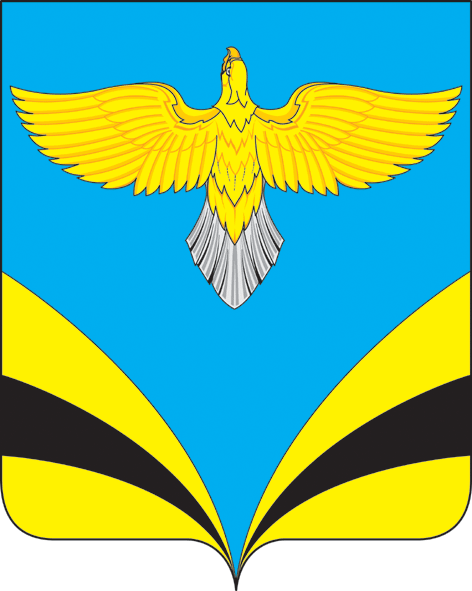 